МУНИЦИПАЛЬНОЕ ДОШКОЛЬНОЕ ОБРАЗОВАТЕЛЬНОЕ УЧРЕЖДЕНИЕДЕТСКИЙ САД «БЕРЕЗКА»__________________________________________________________________629382    Тюменская область  Красноселькупский район  с.Толька, улица Набережная 19 а   тел/факс (8-34932)  3-13-77  E-mail berezka@education-ruo.ruП Р И К А Зот 01 ноября .                                                                                     № 21с. Толька«Об отчислении воспитанников» В связи с  расторжением договора между родителями и МДОУ ДС «Берёзка»ПРИКАЗЫВАЮ:       Отчислить из списков воспитанников МДОУ ДС «Берёзка»  с 01 ноября 2016г.: 1.Поздеева Октябрина Ивановна 20.02.2013 года рожденияОснование: заявление родителей.Заведующий МДОУ д/с «Берёзка»            Л.Н. Зеленина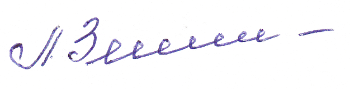 